RVK- Hláska o na začiatku  slov1.Prečítaj tvary písmena o. 2.Pomenuje obrázky. Povedz, kde počujeme hlásku o na začiatku slova. Obrázok, kde nepočujeme hlásku o na začiatku slova prečiarkni. Obrázky vyfarbi.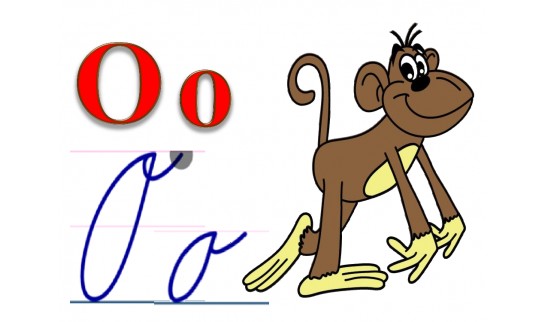 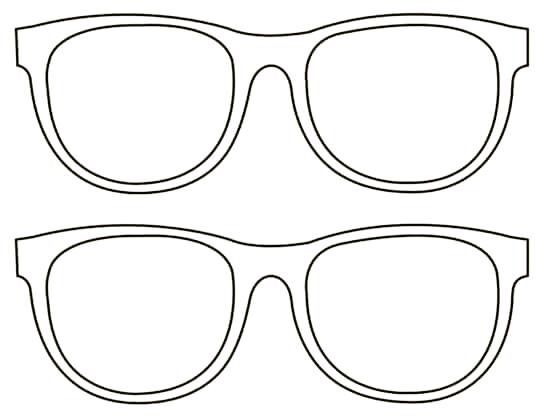 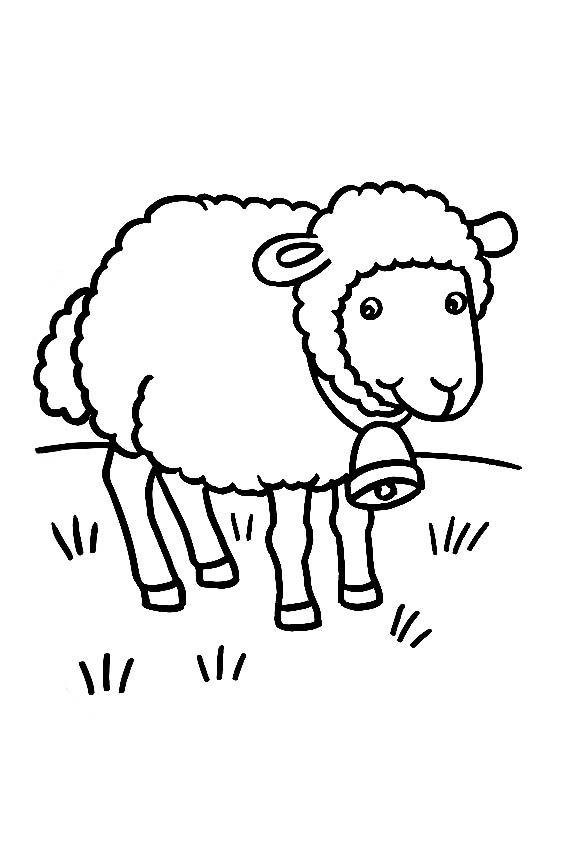 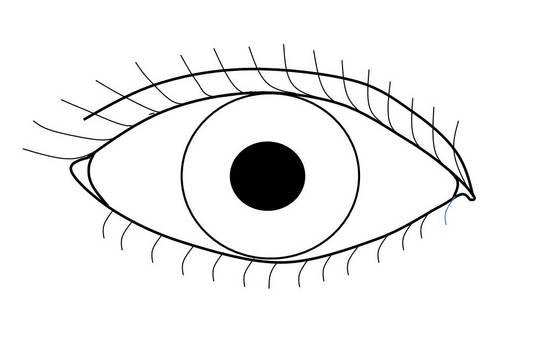 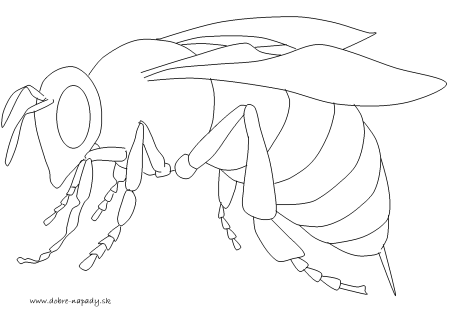 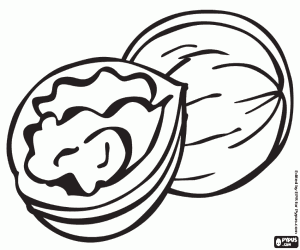 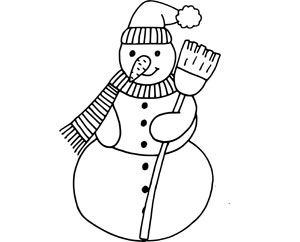 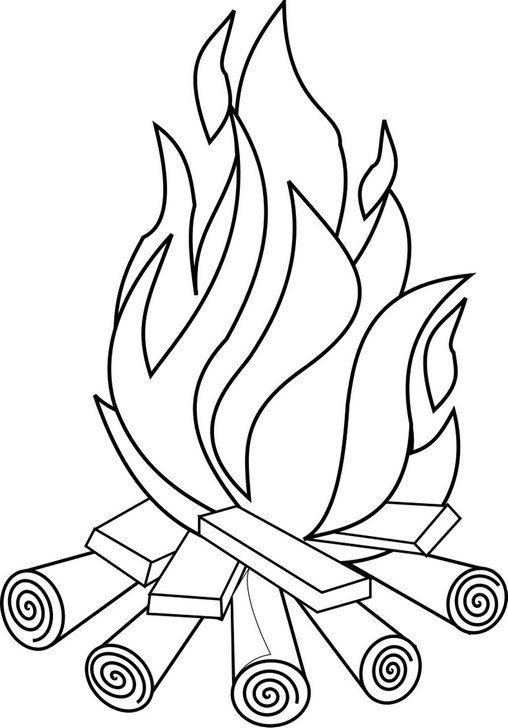 